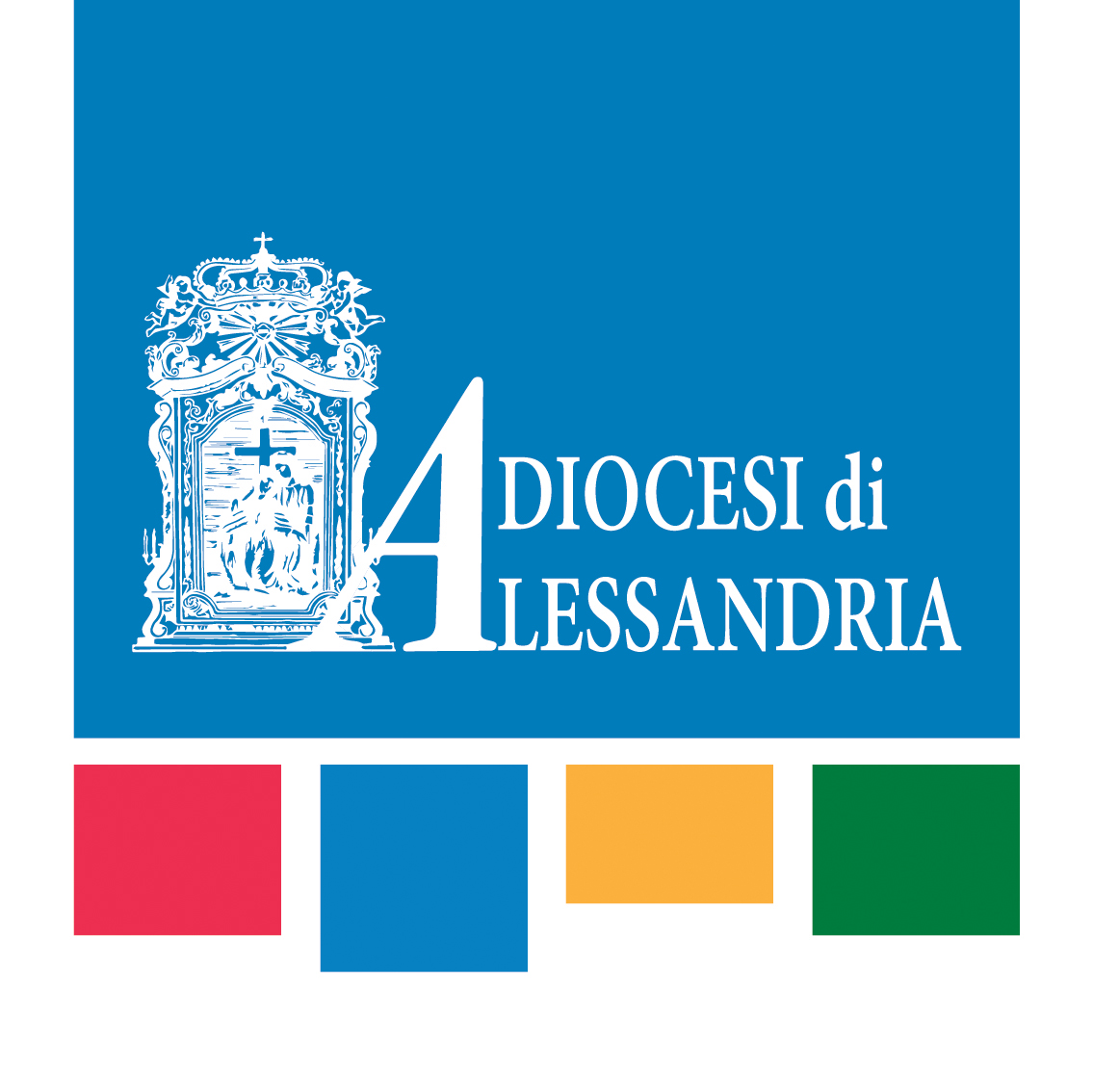 Curia VescovileVia Vescovado, 1 – 15121 AlessandriaTel. 0131.512207 – Telefax 0131.444897E-mail: economo@diocesialessandria.itRICHIESTA di RIMBORSO di SPESE SOSTENUTE per la DIOCESIEnte/Ufficio Pastorale:                                                                                                 Referente (nome e cognome in stampatello): _____________________________Il Sottoscritto chiede il rimborso per (indicare data, causale e singoli importi in €):………………………………………………………………………………………………………………………………………………………………………………………………………………………………………………………………………………………………………………………………………………………………………………………………………………Allega n. …….. scontrini e fatture per un TOTALE  di euro ___________________Chiede di voler ricevere il rimborso mediante (barrare sotto l’opzione scelta): □  Contanti  -  □  Bonifico Bancario(intestazione del C/C:………………………………………………………… IBAN:………………..……………………..………….…………………..…………..)____________________________			            _______________________________             Luogo e data  			                            FIRMA del referente/richiedenteNel caso di rimborso in contanti: in data odierna ricevo € …………….….…………………………. come saldo del presente rimborso. FIRMA per ricevuta: …………………………………………….…….________________________________________________________________________________PARTE RISERVATA ALL’ECONOMATO DIOCESANO:Visto dell’Economo Diocesano:  ..……….....……………….…….Registrato in data ……….…………. – Firma Segreteria Economato …..…………………………..